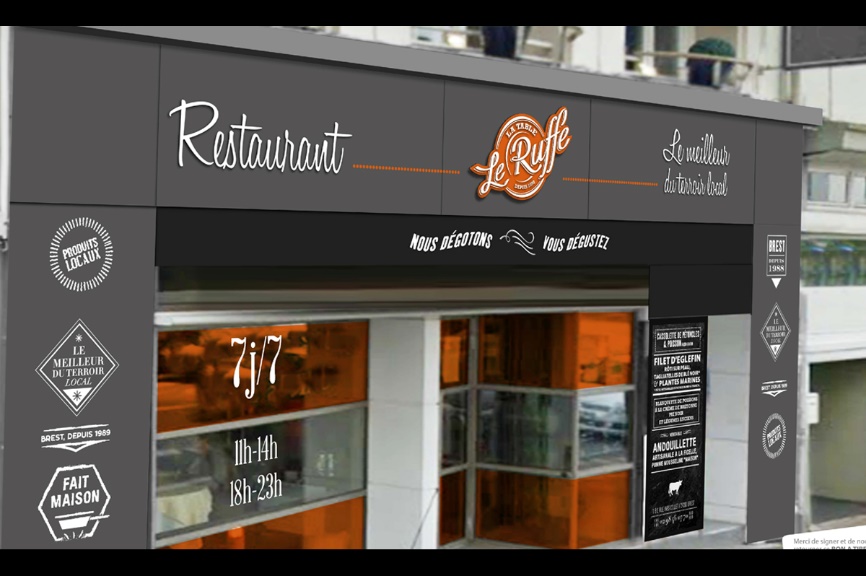 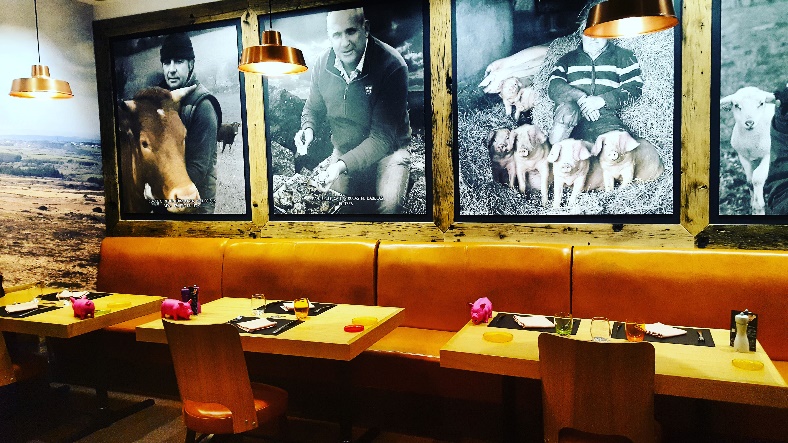 LE RUFFE Restaurant1 BIS, RUE YVES COLLET
29200 BREST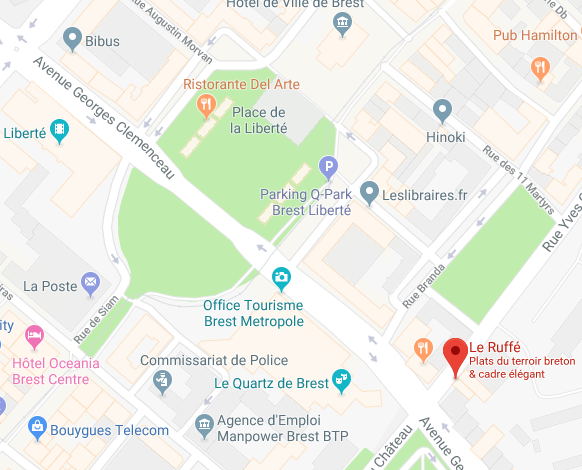 Informal restaurant with attention to fresh local products
 (Seafood, meat, vegetables, etc…)